Formulari 2: Debat, “Quin propietari hem de prioritzar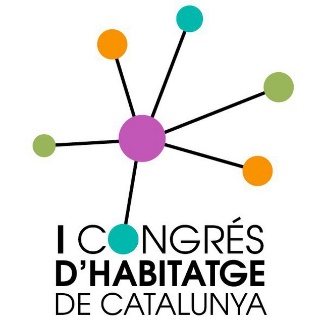 Perfil de propietari a prioritzar: Justificació: INSTRUCCIONSLes esmenes hauran de ser enviades en format .pdf o docx en un document individual per cada una i el títol haurà d’indicar el grup que l’envia, el document al que fa rèferènca i en cas de que se n’hagi fet més d’una el número. 
Per exemple: ”XarxaMaresmeEstratègica2” “PAHCBàgesPrograma1”Un cop emplenat el formulari, clica a Exportar com a pdf o bé  Anomena i desa / Guardar como i posa el nom adient.